UNIVERSITY OF CALIFORNIA, IRVINEBERKELEY  • DAVIS  • IRVINE  • LOS ANGELES • MERCED • RIVERSIDE  • SAN DIEGO  • SAN FRANCISCO	SANTA BARBARA  • SANTA CRUZUniversity of California, Irvine	[Department Address-1] 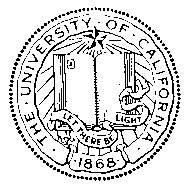 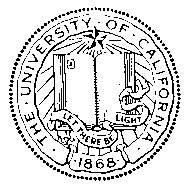 School of Medicine	[Department Address-2]Department of [Department][Date-1][Candidate’s Name][Current Title][Current Work Address-1][Current Work Address-2]RE: Tentative Offer Letter for Appointment to [Rank] Professor In-ResidenceDear Dr. [Last Name],We are writing to summarize our proposal and tentative offer for an academic appointment as [Rank] Professor In-Residence, in the Department of [Department], in the School of Medicine. The proposed start date for this appointment in your academic department will be [Date-2]. (Add the following if the faculty member will have a clinical practice): [The start date and appointment are contingent upon having a current unrestricted California Medical License and a Medical Staff appointment at UC Irvine Medical Center. You must be credentialed with all payors to be eligible to bill and collect revenue on your first day of employment.] The process of appointment will be initiated by a recommendation from the Department, which is then reviewed by the School of Medicine Dean’s Office and the UCI Council on Academic Personnel. The decision to offer an academic appointment is made by the [Dean (if appointment is at Assistant Professor, Steps I, II or III) or Provost and Executive Vice Chancellor (for all others)].CompensationThe position of [Rank] Professor In-Residence carries a base salary (X) of $[Amount].  In addition, you will receive a Health Sciences Compensation Scale [Scale #] (X’) in the amount of $[Amount] and a negotiated salary component (Y) of $[Amount], bringing your total salary to $[Amount].  You will be expected to generate increasing revenue to cover this salary through the generation of professional fees, contracts and grants.  This salary will be effective through June 30,20XX at which time we will review your compensation arrangement.  (Add the following if the faculty member will have a clinical practice) Of your full-time effort at UCI, it is expected that X% will be in clinical care (i.e. cFTE). (to be adjusted if appointment is less than 100%). You will be a member of the UCI Health Sciences Compensation Plan (Health Sciences Compensation Plan).  (Explain source of the negotiated salary component.  Clearly specify the duration of commitments from the Department and plans for the faculty member to assume responsibility for the negotiated component from professional fees or other sources.) Faculty in the In-Residence Series are members of the Academic Senate of the University of California. The Professor In-Residence title is used for individuals supported by non-State funds.  If they are full-time UC Irvine employees, they have the same retirement, health and other benefits as faculty in the tenure track series who receive a base salary from state funds.  Because of the source of funding, however, In-Residence faculty members do not have tenure and their appointments are subject to review/renewal on July 1st of every year. Information about the Professor in Residence series may also be found in the Academic Personnel Manual (APM), specifically APM - 270, Professor of (e.g., Psychology) in Residence Series.When you are serving as a Professor in Residence at the University of California, all clinical teaching, professional service activities, and patient care services must be provided within the University of California, Irvine or as part of an approved affiliation agreement or professional service agreement.Duties and ResponsibilitiesAs a faculty member in the Professor in Residence series (APM - 270), your primary duties are (1) teaching, (2) professional competence and activity, (3) research and creative work, and (4) University and public service in an academic school/academic department.[Add summary of research, teaching and clinical service responsibilities – if this is lengthy attach a separate MOU with a signature line for candidate and chair.] [If MOU will be included, please insert this language here:  Please see the attached Memorandum of Understanding (MOU) for a detailed description of expected duties and responsibilities.]Clinical Teaching and Professional Services Responsibilities
Your responsibilities will be to xxxxxxxxxxxxxxx.Research and Creative Work ResponsibilitiesYour responsibilities will be to xxxxxxxxxxxxxxx.University and Public ServiceYour responsibilities will be to xxxxxxxxxxxxxxx.MentorYour faculty mentor will be Dr. [Full Name], [Title]. [This section is required for all assistant professor appointments.]Equipment[add text here]Laboratory and Office SpaceYou will be provided an office and lab space by the Department of [Name] in existing [Name] department space to carry out your responsibilities.RemovalConsistent with University policy, you may charge 100% of the costs for moving your laboratory, office and library to your discretionary funds, provided those items are available for use by other faculty and students and moved directly to the University. You may charge your discretionary funds for 50% of your standard allowable personal housing removal costs. (Standard items do not include boats, pets, or storage of items). Effective January 1, 2018, under the new tax law, all personal housing removal/moving expense reimbursements are taxable to the employee. This includes moving reimbursements paid directly to an employee and payments made directly to a vendor. UCI relocation policy and guidelines may be viewed online at  (UCI Policies & Procedures - Moving and Relocation).Vaccination PolicyAs a University employee, you will be required to comply with all applicable University policies and/or collective bargaining agreements, as may be amended from time to time. Federal, state, or local government directives may impose additional requirements.New Faculty OrientationThe New Faculty Orientation is a half-day event led by the Dean’s Office in partnership with the Office of Academic Affairs and is designed to introduce you to our medical school and provide you with critical information on teaching, research and other opportunities at UCI School of Medicine. Once appointed you will receive an invitation to the next available orientation. You will meet your new colleagues, hear from a number of current School of Medicine faculty and staff members and have the opportunity to ask questions. The orientation is also a great occasion to meet key faculty leaders and administrators, visit our Campus as well as to obtain useful information about benefits and a range of resources available at UCI School of Medicine.[Chair] is the person to whom you report in your academic home department and with whom you should discuss matters related to your employment.Benefits and OpportunitiesThis offer includes the following:Eligibility based on availability to purchase a home in University Hills (Irvine Campus Housing Authority).You are approved for a forgivable Zero Interest Supplemental Home Loan (ZIP loan) up to a maximum of $82,600, if it is used for the purchase of a home outside of University Hills within four years of starting your employment. [In-Residence series may be offered the ZIP loan, but the amount must come from the department. Please stipulate if you wish to offer the ZIP loan as part of the agreed-upon setup or on top of the agreed-upon setup.] Please note that loan forgiveness, if any, will be reported as taxable income in the year forgiven on a W-2 form and is subject to standard withholding requirements (Employee Housing Assistance Program). If you would like more detailed information, please contact Jessica Alvarez at jrsoto@uci.edu. [Remove paragraph if not applicable]Eligibility to apply for a loan from the University of California Mortgage Orientation Program (MOP loan) to assist in the purchase of a home (Office of Loan Programs).You will find information about employee benefits regarding life, health, dental, vision and disability insurance as well as the University of California retirement plan online (University of California Compensation & Benefits). We think you will find that the benefits package is excellent. If you would like more detailed information, please contact the Employee Experience Center at (949) 824-0500 or via email at eec@uci.edu.We hope that the plans and commitments described above are acceptable to you. If they are, please indicate this by your signature below and return to me at [add Chair’s email] by [add date—e.g., 2 weeks from date of letter] and we will initiate the appointment process. Please contact me if there are points you would like to discuss.[Name]				 			Michael J. Stamos, MDChair, Department of [Department]				Dean, UCI School of MedicineI agree to the terms of this letter and will accept the faculty position if it is offered.[Candidate’s Name], [Credentials]				 Date					*The policies and procedures pertaining to the employment relationship between academic faculty and the University of California are published in the Academic Personnel Manual (APM): Academic Personnel and Programs.cc:	Geoffrey Abbott, PhD, Senior Associate Dean Academic Personnel, SOMJohn Gross, MD, Vice Dean for Faculty & Clinical Affairs, SOM Jami Holland, Director of Academic Affairs, SOMCarl Smith, Senior Assistant Dean of Administration, SOMMartha Graciano, Executive Director of Finance, SOM[Full Name], CAO, Department of [Name], SOM